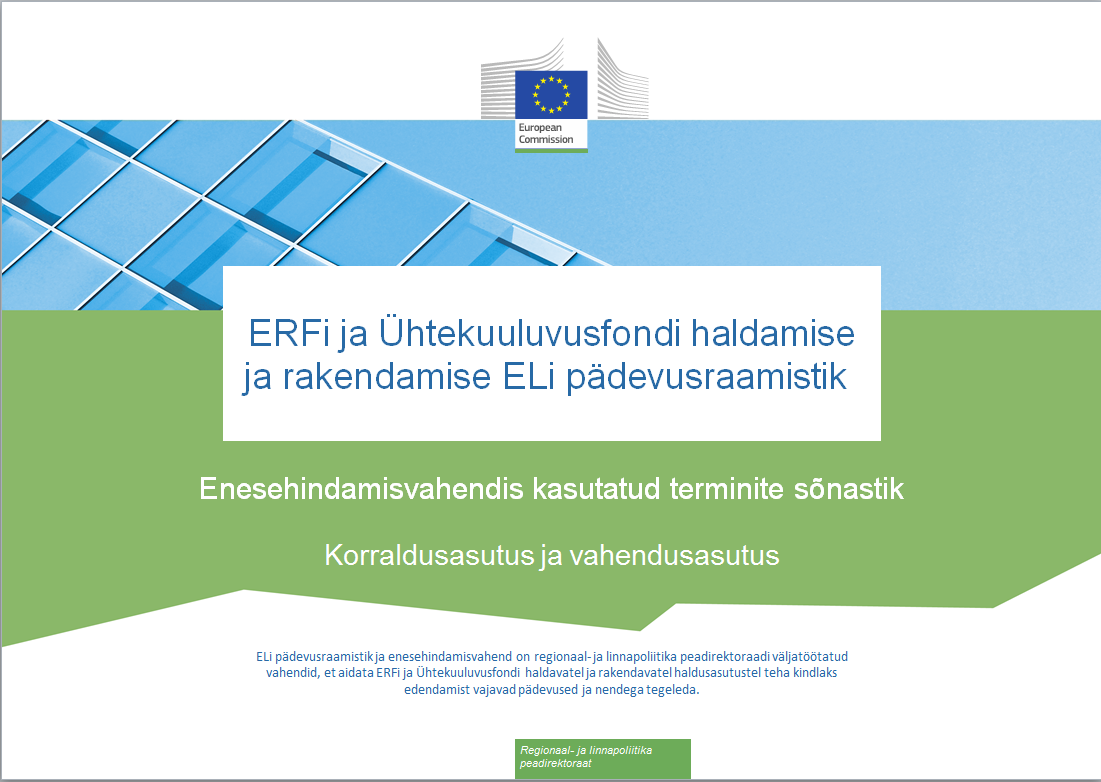 Dokumendi versioonidAmetikohadÜlesanded ja allülesandedOskuse skaala TegevuspädevusedJuhtimispädevusedAmetipädevusedVersioonKuupäevV13. november 2017IngliseIngliseEestiEestiJob RoleDescriptionAmetikohtKirjeldusDecision-making levelThis is the head of the organization or persons that act on relatively high strategic management levelsOtsustustasandOrganisatsiooni juht või suhteliselt kõrgetel strateegilistel juhtimistasanditel tegutsevad isikudSupervisory levelThis is the middle management level, responsible for a group of people and not directly involved in operational implementation of the programme, for instance heads of organizational units.JärelevalvetasandKeskastme juhtimistasand, kus vastutatakse töötajate rühma eest ega tegeleta otseselt programmi töösse rakendamisega, näiteks organisatsiooni üksuste juhidOperational levelThese are the experts that are directly working on the different tasks and sub-tasks within the organizationTegevustasandEksperdid, kes organisatsioonis otseselt eri ülesandeid või allülesandeid täidavadIngliseIngliseEestiEestiTasksSub-taskÜlesandedAllülesanne1. Programming1.1. Inter-institutional coordination and stakeholder involvement 1. Programmitöö1.1. Institutsioonidevaheline koordineerimine ja sidusrühmade kaasamine 1.2. Preparation of the Programme 1.2. Programmi ettevalmistamine 1.3. Management of the evaluation process (ex-ante) 1.3. Eelhindamise protsessi juhtimine 1.4. Negotiation with the EC 1.4. Läbirääkimised Euroopa Komisjoniga 1.5 Procurement of goods and services under Technical Assistance1.5. Kaupade ja teenuste hanked tehnilise abi eelarvest1.6 Definition of the guiding principles for selection of operations1.6. Tegevuste valimise juhtpõhimõtete määratlemine2. System set-up, development of procedures and tools2.1. Development of the description of management and control systems 2. Süsteemi ettevalmistamine, töövahendite ja menetluste väljatöötamine2.1. Juhtimis- ja kontrollisüsteemide kirjelduse väljatöötamine 2.2. Development of the procedures and tools for Programme implementation 2.2. Programmi rakendamiseks vajalike menetluste ja töövahendite väljatöötamine 2.3 Legal system set-up2.3. Õigussüsteemi ettevalmistamine2.4. Development and maintenance of monitoring and information systems and e-cohesion 2.4. Järelevalve- ja infosüsteemide ning e-ühtekuuluvuse arendamine ja hooldus 2.5 Procurement of goods and services under Technical Assistance2.5. Kaupade ja teenuste hanked tehnilise abi eelarvest2.6. Development of institutional and administrative capacity 2.6. Institutsioonilise ja haldussuutlikkuse arendamine 3. Project generation, preparation of calls for proposals, project selection and contracting3.1 Supporting applicants in relation to technical and financial aspects of project requirements, including capacity building at beneficiary level 3. Projektide koostamine, projektikonkursside ettevalmistamine, projektide väljavalimine ja lepingute sõlmimine3.1. Taotlejate toetamine projekti nõuete tehniliste ja finantsaspektide käsitlemisel, sh toetusesaajate suutlikkuse suurendamine 3.2. Preparation of proposals for selection criteria and selection procedures 3.2. Valikukriteeriumide ja valikumenetluste ettepanekute koostamine 3.3. Preparation / modification of guidelines for applicants 3.3. Taotlejatele juhiste koostamine/muutmine 3.4. Administrative and eligibility check (completeness of the package and compliance with relevant laws and regulations) 3.4. Halduskontroll ja rahastamiskõlblikkuse kontroll (paketi täielikkus ja vastavus asjaomaste õigusnormide nõuetele) 3.5. Appraisal (scoring of applications, management of appeals, drawing up list of projects, communicating results to decision makers and applicants) 3.5. Hindamine (taotlustele punktide andmine, kaebustega tegelemine, projektiloendite koostamine, tulemuste teatamine otsuste tegijatele ja taotlejatele) 3.6. Development and amendment of procedures 3.6. Menetluste väljatöötamine ja muutmine 3.7. Procurement of goods and services under Technical Assistance3.7. Kaupade ja teenuste hanked tehnilise abi eelarvest3.8. Awareness and support activities 3.8. Teadlikkuse suurendamine ja tugitegevused 3.9. Collecting documentation from successful applicants, preparation of contracting documentation and contract modifications 3.9. Edukate kandidaatide dokumentide vastuvõtmine, lepingudokumentide ja lepingumuudatuste ettevalmistamine 4. Monitoring on project level4.1. Technical monitoring and on the spot verifications at project level 4. Järelevalve projekti tasandil4.1. Tehniline järelevalve ja kohapealne kontroll projekti tasandil 4.2. Providing advice to beneficiaries on project implementation issues 4.2. Toetusesaajate nõustamine projekti rakendamise asjus 4.3. Finding and reporting irregularities 4.3. Rikkumiste tuvastamine ja nendest teatamine 4.4 Procurement of goods and services under Technical Assistance4.4. Kaupade ja teenuste hanked tehnilise abi eelarvest5. Monitoring on programme level5.1. Measurement of the performance of the PA/Measure (planning, monitoring, forecasting, revising) 5. Järelevalve programmi tasandil5.1. Prioriteetse suuna /meetme (planeerimine, järelevalve, prognoosimine, läbivaatamine) tulemuslikkuse mõõtmine 5.2. Measurement of the performance of the Operational Programme (planning, monitoring, forecasting, revising and corrective actions) 5.2. Rakenduskava (planeerimine, järelevalve, prognoosimine, läbivaatamine ja parandusmeetmed) tulemuslikkuse mõõtmine 5.3 Monitoring the progress of implementation of the partnership agreement5.3. Järelevalve partnerluslepingute rakendamise edenemise üle5.4. Reporting to the Monitoring Committee and European Commission 5.4. Aruanded järelevalvekomiteele ja Euroopa Komisjonile 5.5. Development and amendment of monitoring procedures 5.5. Järelevalvemenetluste väljatöötamine ja muutmine 5.6. Supporting the Monitoring Committee 5.6. Järelevalvekomitee tugi 5.7. Procurement of goods and services under Technical Assistance5.7. Kaupade ja teenuste hanked tehnilise abi eelarvest6. Evaluation6.1. Preparing and guiding the evaluation process (outsourced) 6. Hindamine6.1. Hindamisprotsessi ettevalmistamine ja juhendamine (allhange) 6.2. Carrying out evaluation 6.2. Hindamise läbiviimine 6.3. Usage of results: involved in the identification and implementation of follow up actions 6.3. Tulemuste kasutamine: kaasatud järelmeetmete kindlakstegemisse ja rakendamisse 6.4. Procurement of goods and services under Technical Assistance6.4. Kaupade ja teenuste hanked tehnilise abi eelarvest6.5. Ex-ante conditionalities 6.5. Eeltingimused 7. Financial management on project level7.1. Verification of payment claims and first level control reports at project level 7. Finantsjuhtimine projekti tasandil7.1. Maksetaotluste kontrollimine ja esmatasandi kontrolliaruanded projekti tasandil 7.2. Financial monitoring and on the spot verifications at project level 7.2. Finantsjärelevalve ja kohapealne kontroll projekti tasandil 7.3. Procurement of goods and services under Technical Assistance7.3. Kaupade ja teenuste hanked tehnilise abi eelarvest8. Financial management on programme level8.1. Measurement of the financial performance of PA/Measure (planning, monitoring, forecasting, revising) 8. Finantsjuhtimine programmi tasandil8.1. Prioriteetse suuna /meetme (planeerimine, järelevalve, prognoosimine, läbivaatamine) finantstulemuslikkuse mõõtmine 8.2. Financial management of Operational Programme (planning, monitoring, forecasting, revising and corrective actions) 8.2. Rakenduskava (planeerimine, järelevalve, prognoosimine, läbivaatamine ja parandusmeetmed) finantsjuhtimine 8.3. Reporting to Monitoring Committee and European Commission including management declaration and annual summary (CPR 125.4(e) 8.3. Aruanded järelevalvekomiteele ja Euroopa Komisjonile, sh liidu vahendite haldaja kinnitus ja igaaastane kokkuvõte (ühissätete määruse artikli 125 lõike 4 punkt e) 8.4. Development and amendment of financial management procedures 8.4. Finantsjuhtimise menetluste väljatöötamine ja muutmine 8.5. Procurement of goods and services under Technical Assistance8.5. Kaupade ja teenuste hanked tehnilise abi eelarvest9. Communication9.1. Preparation of the communication plan and its implementation for different stakeholders 9. Teabevahetus9.1. Kommunikatsiooniplaani koostamine ja selle rakendamine suhtluses eri sidusrühmadega 9.2. Building networks with different media 9.2. Eri massiteabevahenditega võrgustike loomine 9.3. Procurement of goods and services under Technical Assistance9.3. Kaupade ja teenuste hanked tehnilise abi eelarvest10. Supervision of Intermediate bodies (IBs)1. Supporting IBs in setting-up the management and control system10. Järelevalve vahendusasutuste üle1. Vahendusasutuste toetamine juhtimis- ja kontrollisüsteemide loomisel2. Drafting of the delegation agreement 2. Delegeerimislepingu koostamine 3. Planning of the audit of IBs3. Vahendusasutuste auditi kavandamine4. Audit of the management and control system of IBs4. Vahendusasutuste juhtimis- ja kontrollsüsteemide auditeerimine5. Regular review of results reported by IB5. Vahendusasutuste esitatud tulemuste korrapärane läbivaatamine6. Review of a sample of operations carried out under the responsibility of the IBs6. Vahendusasutuste vastutusel läbi viidud tegevusvalimi läbivaatamine7. Drafting of procedures and guidelines7. Menetluste ja juhiste koostamine8. Procurement of goods and services under Technical Assistance8. Kaupade ja teenuste hanked tehnilise abi eelarvest9. Ongoing support to IBs9. Vahendusasutuste kestev toetamineIngliseIngliseEestiEestiScale Description Skaala Kirjeldus N.A. - Not ApplicableThe competency is not applicable to the job role. – – ei kohaldataPädevust ei rakendata sellel ametikohal. Level 0 – No knowledgeNo knowledge of the competency or no ability to apply it in real situations.Tase 0 – teadmised puuduvadTeadmised sellest pädevusest puuduvad või ei oska neid tegelikus olukorras kasutada.Level 1 - AwarenessBasic knowledge of the competency (e.g. understands general concepts and processes, is familiar with related key terminology).Ability to demonstrate this competency after being given specific instructions and guidance.Tase 1 – teadlikAlgteadmised pädevusest (nt saab aru üldmõistetest ja protsessidest, tunneb nendega seotud põhiterminoloogiat).Suudab seda pädevust näidata, kui talle on antud konkreetsed juhendid ja juhised.Level 2 - TrainedGood working knowledge of the competency.
Ability to apply that knowledge in daily work.Ability to perform standard activities with regards to this competency in an independent mannerTase 2 – koolitatudHead tööalased teadmised pädevusest.
Suudab neid teadmisi igapäevatöös rakendada.Suudab sõltumatult läbi viia pädevusega seotud tavapärast tegevust.Level 3 - IntermediateBroad and in-depth knowledge and skills with regards to the competency.
Ability to deal with a variety of exceptions and special cases related to the competency in an independent manner.Ability to effectively share knowledge and experience with more junior profiles.
Confidence in serving as an advisor and is sought out to provide insight in the application of this competency.Is capable of coaching others in the application of this competency by translating complex nuances and issues relating to this competency into easy to understand terms.Tase 3 – keskmineLaialdased ja süvendatud teadmised ja oskused pädevuse alal.
Suudab sõltumatult toime tulla mitmesuguste pädevusega seotud erandite ja erijuhtumitega.Suudab tõhusalt jagada teadmisi ja kogemusi vähem kogenud kolleegidega.
On endas piisavalt kindel, et olla nõuandja – temalt küsitakse arvamust pädevuse rakendamisel.Suudab juhendada teisi selle pädevuse rakendamisel ja rääkida selle pädevusega seotud keerukatest nüanssidest ja küsimustest kergesti arusaadavalt.Level 4 - ExpertExtensive expert knowledge and skills with regards to the competency.Ability to highlight the (dis)advantages of each of the processes related to the competency whilst linking them to the bigger picture.Ability to provide tailored advice and to support the advice with relevant and context specific arguments when responding to internal and external queries.Viewed by others as a role model who is capable of leading or teaching others in the area of the competency.Tase 4 – ekspertUlatuslikud eksperditeadmised ja -oskused pädevuse alal.Suudab välja tuua kõikide pädevusega seotud protsesside eelised (puudused) ning siduda neid üldise taustaga.Suudab majasisestele ja -välistele päringutele vastates anda vajadustele kohandatud nõuandeid ning toetada viimaseid asjakohaste ja tausta arvestavate väidetega.Kolleegid peavad teda eeskujuks, kes suudab teisi pädevuse valdkonnas juhtida või õpetada.IngliseEestiKoodCompetencyPädevusMA.O.C1General provisions of ESIF EU / National legal actsEuroopa struktuuri- ja investeerimisfonde käsitlevate ELi/siseriiklike õigusaktide üldsättedMA.O.C2National strategic documents (e.g. National Development Strategies, relevant thematic and sectoral policies)Liikmesriigi strateegilised dokumendid (nt riiklikud arengustrateegiad, asjaomane temaatiline ja valdkondlik poliitika)MA.O.C3Eligibility of expenditure provisions included in ESIF EU / National legal acts (rules, guidelines and methodologies, including the scope of support)Euroopa struktuuri- ja investeerimisfonde käsitlevate ELi/siseriiklike õigusaktide sätted kulude rahastamiskõlblikkuse kohta (eeskirjad, suunised ja metoodikad, sh toetuse ulatus)MA.O.C4Territorial issues, such as ITI, CLLD, Sustainable urban development, macro/regional strategies and interregional cooperation planningTerritoriaalsed küsimused, nagu integreeritud territoriaalsed investeeringud, kogukonna juhitud kohalik areng, kestlik linnaarendus, makrotasandi-/regionaalstrateegiad ja piirkondadevahelise koostöö planeerimineMA.O.C5State AidRiigiabiMA.O.C6Relevant thematic knowledge (thematic legislation, costs, applicable standards, trends)Asjakohased temaatilised teadmised (temaatilised õigusaktid, kulud, kohaldatavad standardid, suundumused)MA.O.C7Intervention logicSekkumisloogikaMA.O.C8Input, output, results indicatorsSisendi-, väljundi-, tulemusnäitajadMA.O.C9Budgeting and cost estimationEelarvestus ja kulude prognoosimineMA.O.C10Financial instruments design (ex-ante assessment, selection of FIs and set-up)Finantsinstrumentide koostamine (eelhindamine, finantsinstrumentide valimine ja väljatöötamine)MA.O.C11Horizontal issues (such as sustainable development, equality, etc.)Valdkonnaülesed küsimused (säästev areng, sooline võrdõiguslikkus jne)MA.O.C12Administrative procedures for procurement of goods and services from Technical AssistanceHaldusmenetlused kaupade ja teenuste hangeteks tehnilise abi eelarvestMA.O.C13Cross-border, transnational and interregional cooperation and European Grouping of Territorial CooperationPiiriülene, rahvusvaheline ja piirkondadevaheline koostöö ning Euroopa territoriaalse koostöö rühmitusMA.O.C14Management of the outsourcing of TA activitiesTehnilise abi tegevuste allhangete juhtimineMA.O.C15Economic environment and reform processes (European Semester, National Reform Programmes and Country Specific Recommendations)Majanduskeskkond ja reformiprotsessid (Euroopa poolaasta, riiklikud reformikavad ja riigipõhised soovitused)MA.O.C16Programme management and project cycle managementProgrammijuhtimine ja projektitsükli juhtimineMA.O.C17Management and implementation provisions included in ESIF EU / National legal acts (programming, selection of operations, monitoring, controls and audits, evaluation, publicity)Euroopa struktuuri- ja investeerimisfonde käsitlevate ELi/siseriiklike õigusaktide juhtimis- ja rakendussätted (programmitöö, meetmete valimine, järelevalve, kontrollid ja auditid, hindamine, avalikustamine)MA.O.C18Public procurement rulesRiigihanke-eeskirjadMA.O.C19Fraud risk, irregularities management (incl. prevention, detection and mitigation measures)Pettuseriski juhtimine, rikkumisjuhtumite haldamine (sh ennetus-, avastamis- ja leevendusmeetmed)MA.O.C20Administrative organization definition and revision Halduskorralduse kindlaksmääramine ja läbivaatamine MA.O.C21Management and control system set-upJuhtimis- ja kontrollisüsteemide ettevalmistamineMA.O.C22Administrative burden assessmentHalduskoormuse hindamineMA.O.C23Assessment of ESIF system performanceEuroopa struktuuri- ja investeerimisfondide süsteemi tulemuslikkuse hindamineMA.O.C24Simplified Cost OptionsLihtsustatud kuluvõimalusedMA.O.C25Cost-Benefit Analysis and Feasibility StudiesKulude-tulude analüüs ja teostatavusuuringudMA.O.C26Environmental Impact Assessment (EIA) for major and infrastructure projectsSuurprojektide ja taristuprojektide keskkonnamõju hindamine (KMH)MA.O.C27Funding gap and revenue generationRahastamispuudujääk ja tulu tekitamineMA.O.C28Major projects procedures / legislationSuurprojektidega seotud menetlused/õigusaktidMA.O.C29Incentive effectErgutav mõjuMA.O.C30Financial instruments relevant for the functionFunktsiooni täitmiseks asjakohased finantsinstrumendidMA.O.C31Financial instruments design and implementation mechanismsFinantsinstrumentide koostamis- ja rakendusmehhanismidMA.O.C32Forecasting and planning of performance targets / performance frameworkTulemuslikkuse sihtmärkide / tulemusraamistike prognoosimine ja planeerimineMA.O.C33Risk management related to the major and infrastructure projectsSuurprojektide ja taristuprojektidega seotud riskijuhtimineMA.O.C34Management of programme, priority or measure evaluation processProgrammi, prioriteedi või meetme hindamisprotsessi juhtimineMA.O.C35Main evaluation criteria (relevance, complementarity, consistency, efficiency and effectiveness)Peamised hindamiskriteeriumid (asjakohasus, vastastikune täiendavus, järjepidevus, tõhusus ja tulemuslikkus)MA.O.C36Data collection and analysis methods for evaluation of programmes, priorities or measuresProgrammide, prioriteetide või meetmete hindamisel kasutatavad andmete kogumise ja analüüsi meetodidMA.O.C37Budget planning, management and forecastingEelarve planeerimine, juhtimine ja prognoosimineMA.O.C38Expenditure at project level (contracts invoices, bank statements)Kulud projekti tasandil (lepingutega seotud arved, pangakonto väljavõtted)MA.O.C39Communication provisions included in ESIF EU / National legal actsEuroopa struktuuri- ja investeerimisfonde käsitlevate ELi/siseriiklike õigusaktide teabevahetusealased sättedMA.O.C40Identification of different stakeholders and their information needsEri sidusrühmade ja nende teabevajaduse kindlakstegemineMA.O.C41Management of relevant mediaAsjaomase massiteabevahendi haldamineMA.O.C42Web communicationVeebisuhtlusMA.O.C43Knowledge of Engineering relevant for the sectorAsjakohased inseneriteadmised valdkonnasMA.O.C44Audit standards, procedures and methodologiesAuditi standardid, menetlused ja metoodikaIngliseIngliseEestiEestiKoodCompetencyDescriptionPädevusKirjeldusM.C1Developing others and people managementDemonstrating ability to provide timely, clear and specific guidance, feedback and support others in identifying development and training needs and opportunities, developing their knowledge, skills and abilities needed to accomplish the assigned tasks or solve issues, as well as demonstrating ability to manage work activities of employees, their development and performance in a manner to maximise the efficiency of human resources.Inimeste juhtimine ja arendamineSuudab anda õigeaegseid, selgeid ja konkreetseid juhiseid ning tagasisidet, toetada teisi arendamis- ja koolitusvajaduste ning -võimaluste väljaselgitamisel, nende teadmiste, oskuste ja võimete arendamisel, mis on vajalikud neile määratud ülesannete täitmiseks või probleemide lahendamiseks, samuti suudab juhtida töötajate tööalast tegevust, arendamist ja tulemuslikkust nii, et töötajad toimivad kõige tõhusamal viisil.M.C2Decision makingDemonstrating ability to apply efficient approaches for drawing conclusions or developing solutions and take timely action that is consistent with the available data and facts received from different sources, limitations, and potential consequences.Otsuste tegemineSuudab tõhusalt läheneda järelduste tegemisele või lahenduste väljatöötamisele ja võtab õigeaegselt meetmeid, mis arvestavad talle kättesaadavate eri allikatest saadud andmete ja faktidega, piirangutega ja võimalike tagajärgedega.M.C3DelegationDemonstrating ability to allocate decision-making and/or task responsibility to others, to ensure clear communication about the allocation and completion of responsibilities, and to provide appropriate support in a manner to maximise the organisational and individuals effectiveness.DelegeerimineSuudab anda teistele edasi õiguse otsustada ja/või ülesannete eest vastutada, tagada selge suhtlemise ülesande edasiandmise ja täitmise kohta ning anda asjakohast tuge nii, et organisatsiooni ja üksikisikute tulemuslikkus oleks kõige suurem.M.C4Facilitation and communicationDemonstrating ability to evoke engagement and creativity from others, use group capabilities to lead the group to consensus, effectively solve issues, accomplish tasks and mutual goals.Lepitamine ja suhtlemineSuudab teisi kaasa haarata ja neis loovust äratada, kasutada rühma võimeid rühmas üksmeele tekitamiseks, tulemuslikult probleeme lahendada, täita ülesandeid ja vastastikuseid eesmärke.M.C5LeadershipDemonstrating ability to energize and inspire individuals to strive towards the vision of the future, present clearly goals and objectives, create a sense of direction and purpose for employees and act as a catalyst for action.JuhtimineSuudab ergutada ja inspireerida töötajaid tulevikuvisioonide nimel pingutama, esitada selgeid sihte ja eesmärke, anda töötajatele arusaama, mis suunas liigutakse ja milleks, ning toimida tegutsemise katalüsaatorina.M.C6Multi-level stakeholder managementDemonstrating ability to understand the goals and objectives of various stakeholders, ensure efficient cooperation and stakeholders engagement (incl. being open and stimulating exchange of good practices between different Member States).Mitmetasandiline sidusrühmade haldamineSuudab mõista eri sidusrühmade sihte ja eesmärke, tagada tõhusa koostöö ja sidusrühmade kaasamise (sh avatud olek eri liikmesriikide heade tavade suhtes ja heade tavade vahetamise ergutamine).M.C7NegotiatingDemonstrating ability to effectively explore (facilitating discussion, asking questions, responding to objections, etc.) alternatives and positions of others to reach outcomes that are accepted by all parties (a win-win solution).LäbirääkimineSuudab tulemuslikult uurida (hõlbustades arutlemist, küsides küsimusi, vastates vastuväidetele jne) alternatiive ja teiste seisukohti, et jõuda kõikidele osalistele vastuvõetavate tulemusteni (lahendus, millest võidavad kõik).M.C8Result orientationDemonstrating ability to set challenging goals, maintain focus and persistence and constantly achieve goals or deliver required results even in the case of adversity.Tulemustele orienteeritusSuudab seada edasiviivaid eesmärke, hoida keskendumist ja püsivust ning pidevalt saavutada eesmärke või saada soovitud tulemusi isegi ebasoodsates oludes.M.C9Strategic managementDemonstrating ability to make decisions and take actions that lead to development and implementation of strategies aligned with the strategic direction of the organisation and achievement of objectives.Strateegiline juhtimineSuudab otsustada ja võtta meetmeid, mille tulemusel töötatakse välja strateegia, mis on kooskõlas organisatsiooni strateegiliste suundadega ja eesmärkide saavutamisega, ning rakendatakse seda strateegiat.M.C10Risk managementDemonstrating ability to identify, analyse, assess and prioritize risks and to minimize, monitor, and control the probability and/or impact of unfortunate events or to maximize the realization of opportunities.RiskijuhtimineSuudab riske kindlaks teha, analüüsida, hinnata ja tähtsuse järjekorda seada ning minimeerida, jälgida ja kontrollida ebasoodsate sündmuste tõenäosust ja/või mõju või maksimeerida võimaluste realiseerumist.M.C11Planning of resourcesDemonstrating ability to manage organization's resources including but not limited to financial resources, inventory, human skills, production resources, information technology (IT) in an efficient and effective way.Vahendite planeerimineSuudab tõhusalt ja tulemuslikult juhtida organisatsiooni vahendeid, sh finantsvahendeid, vara, töötajate oskusi, tootmisvahendeid, infotehnoloogiat (IT) jm.M.C12HR Strategy development and implementationDemonstrating ability to make decisions and take actions that lead to development and implementation of HR strategies aligned with the strategic direction of the organisation and achievement of objectives.Personalistrateegia väljatöötamine ja rakendamineSuudab otsustada ja võtta meetmeid, mille tulemusel töötatakse välja personalistrateegia, mis on kooskõlas organisatsiooni strateegiliste suundadega ja eesmärkide saavutamisega, ning rakendatakse seda strateegiat.IngliseIngliseEestiEestiKoodCompetencyDescriptionPädevusKirjeldusP.C1Analytical skillsBuilding a logical approach to address complex problems or opportunities by splitting them into constituent parts to identify underlying issues, determine cause and effect relationships and arrive at conclusions or decisions.Analüütilised oskusedLäheneb loogiliselt keerulistele probleemidele või võimalustele, lahutades need koostisosadeks, et leida baasprobleemid, teha kindlaks põhjuse ja tagajärje suhted ning jõuda järelduste või otsusteni.P.C2Communicating in writingDemonstrating ability to present information and ideas in writing in a clear and convincing manner, selecting appropriate means of written communication and writing style to reach the audience, using correct spelling, grammar and punctuation, as well as demonstrating ability to communicate across cultures.Kirjalik suhtlusSuudab esitada teavet ja ideid kirjalikult selgel ja veenval viisil, valib vastuvõtja jaoks asjakohase kirjaliku suhtluse vahendi ja kirjutamisstiili, kirjutab ilma õigekirja-, grammatika- ja kirjavahemärgivigadeta ning suudab suhelda kultuuridevaheliselt.P.C3Communicating verballyDemonstrating ability to clearly express thoughts and ideas to individuals or groups using speech in a way that engages the audience, encourages two-way communication and helps them understand and retain the message, as well as demonstrating ability to communicate across cultures.Suuline suhtlusSuudab üksikisikutele või rühmadele selgelt väljendada mõtteid ja ideid, kõneleb kuulajaid kaasa haaravalt, kahepoolset suhtlust julgustades ja aidates neil sõnumit mõista ja meelde jätta, samuti suudab suhelda kultuuridevaheliselt.P.C4Conflict handlingDemonstrating ability to deal effectively with others in an antagonistic situation by recognising different opinions, bringing them for open discussion and using appropriate interpersonal styles and techniques in order to find a win-win solution in a conflict between two or more people.KonfliktijuhtimineSuudab ebasõbralikus olukorras teistega tulemuslikult toime tulla, tunnustab erinevaid arvamusi ning toob neid avatud arutelusse ja kasutab asjakohaseid isikutevahelisi suhtlemisstiile ja tehnikaid, et leida kahe või enama inimese konfliktile lahendus, millest võidavad kõik.P.C5Flexibility and adaptability to change Demonstrating ability to adjust and retain effectiveness when experiencing major changes in work tasks, work environment, organisational structure and culture, processes, requirements, and other work related aspects. Paindlikkus ja muutustega kohanemine Suudab kohaneda ja säilitada tulemuslikkuse suurte muutuste korral seoses tööülesannetega, töökeskkonnaga, organisatsiooni struktuuri ja -kultuuriga, protsessidega, nõuetega ja muude tööalaste aspektidega. P.C6Problem solvingDemonstrating ability to identify problems by using logic, intuition, data, conducting appropriate analyses, searches and involving others (if needed) in order to arrive at solutions or decisions.Probleemide lahendamineSuudab tuvastada probleeme loogikat, vaistu ja andmeid kasutades, viib läbi asjakohaseid analüüse ja otsinguid ning kaasab (vajaduse korral) teisi, et leida lahendusi või teha otsuseid.P.C7Team workDemonstrating ability to work cooperatively and collaboratively with other colleagues from different structural units and ranks in order to accomplish collective goals.MeeskonnatööSuudab töötada koostöövalmilt ja koostööaltilt koos teiste struktuuriüksuste ja struktuuritasandite töötajatega kollektiivsete eesmärkide täitmise nimel.P.C8Technological abilityDemonstrating ability to use appropriate personal computer software, information systems and other IT tools (e.g. Microsoft Office programs) that are required to accomplish work goals.Tehnoloogilised oskusedSuudab kasutada asjakohast personaalarvuti tarkvara, infosüsteeme ja muid IT-vahendeid (nt Microsoft Office’i programmid), mis on tööalaste eesmärkide täitmiseks vajalikud.P.C9Usage of monitoring and information systemDemonstrating ability to use EU funds monitoring and information systems (both external and internal if available) in order to accomplish work goals.Järelevalve- ja infosüsteemide kasutamineSuudab kasutada ELi vahendite järelevalve- ja infosüsteeme (nii väliseid kui ka siseseid, kui need on olemas) tööalaste eesmärkide täitmiseks.P.C10Representation to the outside worldDemonstrating ability to act or speak for institution in an efficient way and appropriate manner.Esindamine välismaailmasSuudab institutsiooni nimel tõhusalt ja sobival viisil tegutseda või kõneleda.P.C11Relevant language skillsDemonstrating ability to apply relevant foreign language skills in order to carry out the assigned functions and accomplish work goals.Asjakohane keeleoskusSuudab rakendada asjakohast võõrkeeleoskust, et täita talle määratud funktsioone ja tööalaseid eesmärke.P.C12Intercultural skillsDemonstrating ability to work in multi-cultural environment, efficiently dealing with stakeholders in EU institutions and other member states.Kultuuridevahelised oskusedSuudab töötada mitmekultuurilises keskkonnas ja tõhusalt suhelda ELi institutsioonide ja teiste liikmesriikide sidusrühmadega.